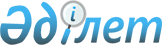 Кентау қалалық мәслихатының 2021 жылғы 22 желтоқсандағы № 99 "2022-2024 жылдарға арналған қалалық бюджет туралы" шешіміне өзгерістер енгізу туралы
					
			Мерзімі біткен
			
			
		
					Түркістан облысы Кентау қалалық мәслихатының 2022 жылғы 15 сәуірдегі № 135 шешiмi. Мерзімі өткендіктен қолданыс тоқтатылды
      ШЕШТІ:
      1. Кентау қалалық мәслихатының "2022-2024 жылдарға арналған қалалық бюджет туралы" 2021 жылғы 22 желтоқсандағы № 99 (Нормативтік құқықтық актілерді мемлекеттік тіркеу тізілімінде № 26112 болып тіркелген) шешіміне мынадай өзгерістер енгізілсін:
      1 тармақ жаңа редакцияда жазылсын:
      "1. Кентау қаласының 2022-2024 жылдарға арналған қалалық бюджеті тиісінше 1, 2 және 3-қосымшаларға сәйкес, оның ішінде 2022 жылға мынадай көлемде бекiтiлсiн:
      1) кiрiстер – 25 476 080 мың теңге:
      салықтық түсiмдер – 985 122 мың теңге;
      салықтық емес түсiмдер –73 021 мың теңге;
      негiзгi капиталды сатудан түсетiн түсiмдер – 156 000 мың теңге;
      трансферттердiң түсiмдерi – 24 261 937 мың теңге;
      2) шығындар – 25 729 982 мың теңге;
      3) таза бюджеттiк кредиттеу – -2 811 мың теңге:
      бюджеттік кредиттер – 9 189 мың теңге;
      бюджеттік кредиттерді өтеу – 12 000 мың теңге; 
      4) қаржы активтерімен жасалатын операциялар бойынша сальдо – 0:
      қаржы активтерін сатып алу – 0;
      мемлекеттік қаржы активтерін сатудан түсетін түсімдер – 0;
      5) бюджет тапшылығы (профициті) – -251 091 мың теңге;
      6) бюджет тапшылығын қаржыландыру (профицитін пайдалану) – 251 091 мың теңге:
      қарыздар түсімдері – 9 189 мың теңге;
      қарыздарды өтеу – 10 536 мың теңге;
      бюджет қаражатының пайдаланылатын қалдықтары – 252 438 мың теңге.".
      3 тармақ жаңа редақцияда жазылсын:
      "3. Қала әкімдігінің 2022 жылға арналған резерві 180 900 мың теңге сомасында белгіленсін.".
      2. Көрсетілген шешімнің 1 қосымшасы осы шешімнің қосымшасына сәйкес жаңа редакцияда жазылсын.
      3. Осы шешім 2022 жылдың 1 қаңтарынан бастап қолданысқа енгізіледі. 2022 жылға арналған қалалық бюджет
					© 2012. Қазақстан Республикасы Әділет министрлігінің «Қазақстан Республикасының Заңнама және құқықтық ақпарат институты» ШЖҚ РМК
				
      Кентау қалалық мәслихат хатшысы

Т. Балабиев
Кентау қалалық
мәслихатының 2022 жылғы
15 сәуірдегі № 135
шешіміне қосымшаКентау қалалық
мәслихатының 2021 жылғы
22 желтоқсандағы № 99
шешіміне 1 қосымша
Санаты
Санаты
Санаты
Санаты
Санаты
Сома (мың теңге)
Сыныбы
Сыныбы
Сыныбы
Сыныбы
Сома (мың теңге)
Кіші сыныбы
Кіші сыныбы
Кіші сыныбы
Сома (мың теңге)
Атауы
Сома (мың теңге)
1
1
1
1
2
3
1. Кірістер
25 476 080
1 
Салықтық түсімдер
985 122
01
Табыс салығы
348 371
1 
1 
Корпоративтік табыс салығы
35 374
2
2
Жеке табыс салығы
312 997
03
Әлеуметтiк салық
322 256
1
1
Әлеуметтік салық
322 256
04
Меншiкке салынатын салықтар
267 476
1
1
Мүлiкке салынатын салықтар
117 041
3
3
Жер салығы
10 270
4
4
Көлiк құралдарына салынатын салық
140 165
05
Тауарларға, жұмыстарға және қызметтерге салынатын ішкі салықтар
36 837
2
2
Акциздер
8 238
3
3
Табиғи және басқа да ресурстарды пайдаланғаны үшiн түсетiн түсiмдер
8 264
4
4
Кәсiпкерлiк және кәсiби қызметтi жүргiзгенi үшiн алынатын алымдар
20 335
08
Заңдық маңызы бар әрекеттерді жасағаны және (немесе) оған уәкілеттігі бар мемлекеттік органдар немесе лауазымды адамдар құжаттар бергені үшін алынатын міндетті төлемдер
10 182
1
1
Мемлекеттік баж
10 182
2 
Салықтық емес түсiмдер
73 021
01
Мемлекеттік меншіктен түсетін кірістер
70 021
1
1
Мемлекеттік кәсіпорындардың таза кірісі бөлігінің түсімдері
1 966
5
5
Мемлекет меншігіндегі мүлікті жалға беруден түсетін кірістер
68 055
06
Басқа да салықтық емес түсiмдер
3 000
1
1
Басқа да салықтық емес түсiмдер
3 000
3
Негізгі капиталды сатудан түсетін түсімдер
156 000
01
Мемлекеттік мекемелерге бекітілген мемлекеттік мүлікті сату
6 000
1
1
Мемлекеттік мекемелерге бекітілген мемлекеттік мүлікті сату
6 000
03
Жердi және материалдық емес активтердi сату
150 000
1
1
Жерді сату
150 000
4 
Трансферттердің түсімдері
24 261 937
02
Мемлекеттiк басқарудың жоғары тұрған органдарынан түсетiн трансферттер
24 261 937
2
2
Облыстық бюджеттен түсетiн трансферттер
24 261 937
Функционалдық топ
Функционалдық топ
Функционалдық топ
Функционалдық топ
Функционалдық топ
Сома (мың теңге)
Кіші функция
Кіші функция
Кіші функция
Кіші функция
Сома (мың теңге)
Бюджеттік бағдарламалардың әкімшісі
Бюджеттік бағдарламалардың әкімшісі
Бюджеттік бағдарламалардың әкімшісі
Сома (мың теңге)
Бағдарлама
Бағдарлама
Сома (мың теңге)
Атауы
Сома (мың теңге)
2. Шығындар
25 729 982
01
Жалпы сипаттағы мемлекеттiк қызметтер 
650 612
1
Мемлекеттiк басқарудың жалпы функцияларын орындайтын өкiлдi, атқарушы және басқа органдар
267 993
112
Аудан (облыстық маңызы бар қала) мәслихатының аппараты
55 176
001
Аудан (облыстық маңызы бар қала) мәслихатының қызметін қамтамасыз ету жөніндегі қызметтер
45 176
003
Мемлекеттік органның күрделі шығыстары
10 000
122
Аудан (облыстық маңызы бар қала) әкімінің аппараты
212 817
001
Аудан (облыстық маңызы бар қала) әкімінің қызметін қамтамасыз ету жөніндегі қызметтер
212 817
2
Қаржылық қызмет
3 754
459
Ауданның (облыстық маңызы бар қаланың) экономика және қаржы бөлімі
3 754
003
Салық салу мақсатында мүлікті бағалауды жүргізу
2 818
010
Жекешелендіру, коммуналдық меншікті басқару, жекешелендіруден кейінгі қызмет және осыған байланысты дауларды реттеу
936
5
Жоспарлау және статистикалық қызмет
1 260
459
Ауданның (облыстық маңызы бар қаланың) экономика және қаржы бөлімі
1 260
061
Бюджеттік инвестициялар және мемлекеттік-жекешелік әріптестік, оның ішінде концессия мәселелері жөніндегі құжаттаманы сараптау және бағалау
1 260
9
Жалпы сипаттағы өзге де мемлекеттiк қызметтер
377 605
454
Ауданның (облыстық маңызы бар қаланың) кәсіпкерлік және ауыл шаруашылығы бөлімі
67 948
001
Жергілікті деңгейде кәсіпкерлікті және ауыл шаруашылығын дамыту саласындағы мемлекеттік саясатты іске асыру жөніндегі қызметтер
67 948
459
Ауданның (облыстық маңызы бар қаланың) экономика және қаржы бөлімі
80 863
001
Ауданның (облыстық маңызы бар қаланың) экономикалық саясаттын қалыптастыру мен дамыту, мемлекеттік жоспарлау, бюджеттік атқару және коммуналдық меншігін басқару саласындағы мемлекеттік саясатты іске асыру жөніндегі қызметтер
57 072
015
Мемлекеттік органның күрделі шығыстары
1 447
113
Төменгі тұрған бюджеттерге берілетін нысаналы ағымдағы трансферттер
22 344
486
Ауданның (облыстық маңызы бар қаланың) жер қатынастары, сәулет және қала құрылысы бөлімі
41 679
001
Жергілікті деңгейде жер қатынастары, сәулет және қала құрылысын реттеу саласындағы мемлекеттік саясатты іске асыру жөніндегі қызметтер
41 679
492
Ауданның (облыстық маңызы бар қаланың) тұрғын үй-коммуналдық шаруашылығы, жолаушылар көлігі, автомобиль жолдары және тұрғын үй инспекциясы бөлімі
187 115
001
Жергілікті деңгейде тұрғын үй-коммуналдық шаруашылық, жолаушылар көлігі, автомобиль жолдары және тұрғын үй инспекциясы саласындағы мемлекеттік саясатты іске асыру жөніндегі қызметтер
178 926
113
Төменгі тұрған бюджеттерге берілетін нысаналы ағымдағы трансферттер
8 189
02
Қорғаныс
602 375
1
Әскери мұқтаждар
20 891
122
Аудан (облыстық маңызы бар қала) әкімінің аппараты
20 891
005
Жалпыға бірдей әскери міндетті атқару шеңберіндегі іс-шаралар
20 891
2
Төтенше жағдайлар жөнiндегi жұмыстарды ұйымдастыру
581 484
122
Аудан (облыстық маңызы бар қала) әкімінің аппараты
581 484
006
Аудан (облыстық маңызы бар қала) ауқымындағы төтенше жағдайлардың алдын алу және оларды жою
554 394
007
Аудандық (қалалық) ауқымдағы дала өрттерінің, сондай-ақ мемлекеттік өртке қарсы қызмет органдары құрылмаған елдi мекендерде өрттердің алдын алу және оларды сөндіру жөніндегі іс-шаралар
27 090
03
Қоғамдық тәртіп, қауіпсіздік, құқықтық, сот, қылмыстық-атқару қызметі
27 225
9
Қоғамдық тәртіп және қауіпсіздік саласындағы басқа да қызметтер
27 225
492
Ауданның (облыстық маңызы бар қаланың) тұрғын үй-коммуналдық шаруашылығы, жолаушылар көлігі, автомобиль жолдары және тұрғын үй инспекциясы бөлімі
27 225
021
Елдi мекендерде жол қозғалысы қауiпсiздiгін қамтамасыз ету
27 225
06
Әлеуметтiк көмек және әлеуметтiк қамсыздандыру
2 590 738
1
Әлеуметтiк қамсыздандыру
1 032 350
451
Ауданның (облыстық маңызы бар қаланың) жұмыспен қамту және әлеуметтік бағдарламалар бөлімі
1 032 350
005
Мемлекеттік атаулы әлеуметтік көмек 
1 032 350
2
Әлеуметтiк көмек
1 439 191
451
Ауданның (облыстық маңызы бар қаланың) жұмыспен қамту және әлеуметтік бағдарламалар бөлімі
1 439 191
002
 Жұмыспен қамту бағдарламасы
619 947
004
Ауылдық жерлерде тұратын денсаулық сақтау, білім беру, әлеуметтік қамтамасыз ету, мәдениет, спорт және ветеринар мамандарына отын сатып алуға Қазақстан Республикасының заңнамасына сәйкес әлеуметтік көмек көрсету
8 454
006
Тұрғын үйге көмек көрсету
141
007
Жергілікті өкілетті органдардың шешімі бойынша мұқтаж азаматтардың жекелеген топтарына әлеуметтік көмек
151 094
010
Үйден тәрбиеленіп оқытылатын мүгедек балаларды материалдық қамтамасыз ету
3 887
014
Мұқтаж азаматтарға үйде әлеуметтiк көмек көрсету
143 466
015
Зейнеткерлер мен мүгедектерге әлеуметтiк қызмет көрсету аумақтық орталығы
24 660
017
Оңалтудың жеке бағдарламасына сәйкес мұқтаж мүгедектерді протездік-ортопедиялық көмек, сурдотехникалық құралдар, тифлотехникалық құралдар, санаторий-курорттық емделу, міндетті гигиеналық құралдармен қамтамасыз ету, арнаулы жүріп-тұру құралдары, қозғалуға қиындығы бар бірінші топтағы мүгедектерге жеке көмекшінің және есту бойынша мүгедектерге қолмен көрсететін тіл маманының қызметтері мен қамтамасыз ету
380 223
023
Жұмыспен қамту орталықтарының қызметін қамтамасыз ету
107 319
9
Әлеуметтiк көмек және әлеуметтiк қамтамасыз ету салаларындағы өзге де қызметтер
119 197
451
Ауданның (облыстық маңызы бар қаланың) жұмыспен қамту және әлеуметтік бағдарламалар бөлімі
119 197
001
Жергілікті деңгейде халық үшін әлеуметтік бағдарламаларды жұмыспен қамтуды қамтамасыз етуді іске асыру саласындағы мемлекеттік саясатты іске асыру жөніндегі қызметтер
79 888
011
Жәрдемақыларды және басқа да әлеуметтік төлемдерді есептеу, төлеу мен жеткізу бойынша қызметтерге ақы төлеу
3 600
050
Қазақстан Республикасында мүгедектердің құқықтарын қамтамасыз етуге және өмір сүру сапасын жақсарту
19 111
113
Төменгі тұрған бюджеттерге берілетін нысаналы ағымдағы трансферттер
16 598
07
Тұрғын үй-коммуналдық шаруашылық
1 159 645
1
Тұрғын үй шаруашылығы
165 515
467
Ауданның (облыстық маңызы бар қаланың) құрылыс бөлімі
165 515
004
Инженерлік-коммуникациялық инфрақұрылымды жобалау, дамыту және (немесе) жайластыру
165 515
2
Коммуналдық шаруашылық
246 679
492
Ауданның (облыстық маңызы бар қаланың) тұрғын үй-коммуналдық шаруашылығы, жолаушылар көлігі, автомобиль жолдары және тұрғын үй инспекциясы бөлімі
246 679
012
Сумен жабдықтау және су бұру жүйесінің жұмыс істеуі
5 000
014
Қаланы және елді мекендерді абаттандыруды дамыту
79 833
027
Ауданның (облыстық маңызы бар қаланың) коммуналдық меншігіндегі газдандыру желілерін пайдалануды ұйымдастыру
153 606
028
Коммуналдық шаруашылықты дамыту
2 000
029
Сумен жабдықтау және су бұру жүйелерін дамыту
6 240
3
Елді-мекендерді көркейту
747 451
492
Ауданның (облыстық маңызы бар қаланың) тұрғын үй-коммуналдық шаруашылығы, жолаушылар көлігі, автомобиль жолдары және тұрғын үй инспекциясы бөлімі
747 451
015
Елдi мекендердегі көшелердi жарықтандыру
132 801
016
Елдi мекендердiң санитариясын қамтамасыз ету
5 000
017
Жерлеу орындарын ұстау және туыстары жоқ адамдарды жерлеу 
13 500
018
Елдi мекендердi абаттандыру және көгалдандыру
596 150
08
Мәдениет, спорт, туризм және ақпараттық кеңістiк
456 848
1
Мәдениет саласындағы қызмет
105 060
457
Ауданның (облыстық маңызы бар қаланың) мәдениет, тілдерді дамыту, дене шынықтыру және спорт бөлімі
105 060
003
Мәдени-демалыс жұмысын қолдау
105 060
2
Спорт
110 282
457
Ауданның (облыстық маңызы бар қаланың) мәдениет, тілдерді дамыту, дене шынықтыру және спорт бөлімі
110 282
008
Ұлттық және бұқаралық спорт түрлерін дамыту
84 775
009
Аудандық (облыстық маңызы бар қалалық) деңгейде спорттық жарыстар өткiзу
9 581
010
Әртүрлi спорт түрлерi бойынша аудан (облыстық маңызы бар қала) құрама командаларының мүшелерiн дайындау және олардың облыстық спорт жарыстарына қатысуы
15 926
3
Ақпараттық кеңiстiк
111 844
456
Ауданның (облыстық маңызы бар қаланың) ішкі саясат бөлімі
29 306
002
Мемлекеттік ақпараттық саясат жүргізу жөніндегі қызметтер
29 306
457
Ауданның (облыстық маңызы бар қаланың) мәдениет, тілдерді дамыту, дене шынықтыру және спорт бөлімі
82 538
006
Аудандық (қалалық) кiтапханалардың жұмыс iстеуi
73 122
007
Мемлекеттiк тiлдi және Қазақстан халқының басқа да тiлдерін дамыту
9 416
9
Мәдениет, спорт, туризм және ақпараттық кеңiстiктi ұйымдастыру жөнiндегi өзге де қызметтер
129 662
456
Ауданның (облыстық маңызы бар қаланың) ішкі саясат бөлімі
71 387
001
Жергілікті деңгейде ақпарат, мемлекеттілікті нығайту және азаматтардың әлеуметтік сенімділігін қалыптастыру саласында мемлекеттік саясатты іске асыру жөніндегі қызметтер
31 253
003
Жастар саясаты саласында іс-шараларды іске асыру
40 134
457
Ауданның (облыстық маңызы бар қаланың) мәдениет, тілдерді дамыту, дене шынықтыру және спорт бөлімі
58 275
001
Жергілікті деңгейде мәдениет, тілдерді дамыту, дене шынықтыру және спорт саласында мемлекеттік саясатты іске асыру жөніндегі қызметтер
50 107
113
Төменгі тұрған бюджеттерге берілетін нысаналы ағымдағы трансферттер
8 168
09
Отын-энергетика кешенi және жер қойнауын пайдалану
1 510
9
Отын-энергетика кешені және жер қойнауын пайдалану саласындағы өзге де қызметтер
1 510
492
Ауданның (облыстық маңызы бар қаланың) тұрғын үй-коммуналдық шаруашылығы, жолаушылар көлігі, автомобиль жолдары және тұрғын үй инспекциясы бөлімі
1 510
036
Газ тасымалдау жүйесін дамыту
1 510
10
Ауыл, су, орман, балық шаруашылығы, ерекше қорғалатын табиғи аумақтар, қоршаған ортаны және жануарлар дүниесін қорғау, жер қатынастары
7 607
9
Ауыл, су, орман, балық шаруашылығы, қоршаған ортаны қорғау және жер қатынастары саласындағы басқа да қызметтер
7 607
459
Ауданның (облыстық маңызы бар қаланың) экономика және қаржы бөлімі
7 607
099
Мамандарға әлеуметтік қолдау көрсету жөніндегі шараларды іске асыру
7 607
11
Өнеркәсіп, сәулет, қала құрылысы және құрылыс қызметі
126 200
2
Сәулет, қала құрылысы және құрылыс қызметі
126 200
467
Ауданның (облыстық маңызы бар қаланың) құрылыс бөлімі
45 369
001
Жергілікті деңгейде құрылыс саласындағы мемлекеттік саясатты іске асыру жөніндегі қызметтер
45 369
486
Ауданның (облыстық маңызы бар қаланың) жер қатынастары, сәулет және қала құрылысы бөлімі
80 831
004
Аудан аумағының қала құрылысын дамыту және елді мекендердің бас жоспарларының схемаларын әзірлеу
80 831
12
Көлiк және коммуникация
405 821
1
Автомобиль көлiгi
279 821
492
Ауданның (облыстық маңызы бар қаланың) тұрғын үй-коммуналдық шаруашылығы, жолаушылар көлігі, автомобиль жолдары және тұрғын үй инспекциясы бөлімі
279 821
020
Көлік инфрақұрылымын дамыту
4 400
023
Автомобиль жолдарының жұмыс істеуін қамтамасыз ету
16 214
045
Аудандық маңызы бар автомобиль жолдарын және елді-мекендердің көшелерін күрделі және орташа жөндеу
259 207
9
Көлiк және коммуникациялар саласындағы өзге де қызметтер
126 000
492
Ауданның (облыстық маңызы бар қаланың) тұрғын үй-коммуналдық шаруашылығы, жолаушылар көлігі, автомобиль жолдары және тұрғын үй инспекциясы бөлімі
126 000
037
Әлеуметтік маңызы бар қалалық (ауылдық), қала маңындағы және ауданішілік қатынастар бойынша жолаушылар тасымалдарын субсидиялау
126 000
13
Басқалар
2 968 993
9
Басқалар
2 968 993
459
Ауданның (облыстық маңызы бар қаланың) экономика және қаржы бөлімі
180 900
012
Ауданның (облыстық маңызы бар қаланың) жергілікті атқарушы органының резерві 
180 900
492
Ауданның (облыстық маңызы бар қаланың) тұрғын үй-коммуналдық шаруашылығы, жолаушылар көлігі, автомобиль жолдары және тұрғын үй инспекциясы бөлімі
2 788 093
077
"Ауыл-Ел бесігі" жобасы шеңберінде ауылдық елді мекендердегі әлеуметтік және инженерлік инфрақұрылым бойынша іс-шараларды іске асыру
87 231
096
Мемлекеттік-жекешелік әріптестік жобалар бойынша мемлекеттік міндеттемелерді орындау
2 700 862
14
Борышқа қызмет көрсету
1 905
1
Борышқа қызмет көрсету
1 905
459
Ауданның (облыстық маңызы бар қаланың) экономика және қаржы бөлімі
1 905
021
Жергілікті атқарушы органдардың облыстық бюджеттен қарыздар бойынша сыйақылар мен өзге де төлемдерді төлеу бойынша борышына қызмет көрсету 
1 905
15
Трансферттер
16 730 503
1
Трансферттер
16 730 503
459
Ауданның (облыстық маңызы бар қаланың) экономика және қаржы бөлімі
16 730 503
006
Пайдаланылмаған (толық пайдаланылмаған) нысаналы трансферттерді қайтару
7 694
024
Заңнаманы өзгертуге байланысты жоғары тұрған бюджеттің шығындарын өтеуге төменгі тұрған бюджеттен ағымдағы нысаналы трансферттер
16 494 429
038
Субвенциялар
223 350
054
Қазақстан Республикасы Ұлттық қорынан берілетін нысаналы трансферт есебінен республикалық бюджеттен бөлінген пайдаланылмаған (түгел пайдаланылмаған) нысаналы трансферттердің сомасын қайтару
5 030
 3.Таза бюджеттік кредиттеу
-2 811
Функционалдық топ
Функционалдық топ
Функционалдық топ
Функционалдық топ
Функционалдық топ
Сома (мың теңге)
Кіші функция
Кіші функция
Кіші функция
Кіші функция
Сома (мың теңге)
Бюджеттік бағдарламалардың әкімшісі
Бюджеттік бағдарламалардың әкімшісі
Бюджеттік бағдарламалардың әкімшісі
Сома (мың теңге)
Бағдарлама
Бағдарлама
Сома (мың теңге)
Атауы
Сома (мың теңге)
Бюджеттік кредиттер
9 189
10
Ауыл, су, орман, балық шаруашылығы, ерекше қорғалатын табиғи аумақтар, қоршаған ортаны және жануарлар дүниесін қорғау, жер қатынастары
9 189
01
Ауыл шаруашылығы
9 189
459
Ауданның (облыстық маңызы бар қаланың) экономика және қаржы бөлімі
9 189
018
Мамандарды әлеуметтік қолдау шараларын іске асыру үшін бюджеттік кредиттер
9 189
Санаты
Санаты
Санаты
Санаты
Санаты
Сома (мың теңге)
Сыныбы
Сыныбы
Сыныбы
Сыныбы
Сома (мың теңге)
Кіші сыныбы
Кіші сыныбы
Кіші сыныбы
Сома (мың теңге)
Ерекшелігі
Ерекшелігі
Сома (мың теңге)
Атауы
Сома (мың теңге)
Бюджеттік кредиттерді өтеу
12 000
5 
Бюджеттік кредиттерді өтеу
12 000
01
Бюджеттік кредиттерді өтеу
12 000
1
Мемлекеттік бюджеттен берілген бюджеттік кредиттерді өтеу
12 000
13
Жеке тұлғаларға жергілікті бюджеттен берілген бюджеттік кредиттерді өтеу
12 000
4. Қаржылық активтермен операция бойынша сальдо
0
Функционалдық топ
Функционалдық топ
Функционалдық топ
Функционалдық топ
Функционалдық топ
Сома (мың теңге)
Кіші функция
Кіші функция
Кіші функция
Кіші функция
Сома (мың теңге)
Бюджеттік бағдарламалардың әкімшісі
Бюджеттік бағдарламалардың әкімшісі
Бюджеттік бағдарламалардың әкімшісі
Сома (мың теңге)
Бағдарлама
Бағдарлама
Сома (мың теңге)
Атауы
Сома (мың теңге)
Қаржы активтерін сатып алу
0
Мемлекеттің қаржы активтерін сатудан түсетін түсімдер
0
5. Бюджет тапшылығы (профициті)
-251 091
6. Бюджет тапшылығын қаржыландыру (профицитін пайдалану)
251 091
Санаты
Санаты
Санаты
Санаты
Санаты
Сома (мың теңге)
Сыныбы
Сыныбы
Сыныбы
Сыныбы
Сома (мың теңге)
Кіші сыныбы
Кіші сыныбы
Кіші сыныбы
Сома (мың теңге)
Ерекшелігі
Ерекшелігі
Сома (мың теңге)
Атауы
Сома (мың теңге)
Қарыздар түсімдері
9 189
7
Қарыздар түсімдері
9 189
01
Мемлекеттік ішкі қарыздар 
9 189
2
Қарыз алу келісім-шарттары
9 189
03
Ауданның (облыстық маңызы бар қаланың) жергілікті атқарушы органы алатын қарыздар
9 189
Функционалдық топ
Функционалдық топ
Функционалдық топ
Функционалдық топ
Функционалдық топ
Сома (мың теңге)
Кіші функция
Кіші функция
Кіші функция
Кіші функция
Сома (мың теңге)
Бюджеттік бағдарламалардың әкімшісі
Бюджеттік бағдарламалардың әкімшісі
Бюджеттік бағдарламалардың әкімшісі
Сома (мың теңге)
Бағдарлама
Бағдарлама
Сома (мың теңге)
Атауы
Сома (мың теңге)
Қарыздарды өтеу
10 536
16
Қарыздарды өтеу
10 536
1
Қарыздарды өтеу
10 536
459
Ауданның (облыстық маңызы бар қаланың) экономика және қаржы бөлімі
10 536
005
Жергілікті атқарушы органның жоғары тұрған бюджет алдындағы борышын өтеу
10 536
Бюджет қаражатының пайдаланылатын қалдықтары 
252 438